Guaranda 29 de junio 2021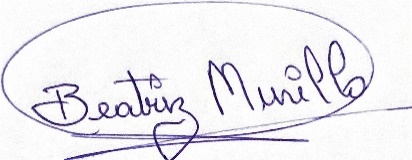 Lcda. Beatriz Murillo BANALISTA DE DOCUMENTACIÒNE INFORMACIÒN DIGITAL3522021El contrato de emprendimiento y su incidencia en la reactivación productiva y laboral en la ciudad de GuarandaBonilla Alarcón, Luis Alfonso; Yepez Yepez, Fredy Geovannyhttp://dspace.ueb.edu.ec/handle/123456789/3831http://dspace.ueb.edu.ec/handle/123456789/3831http://dspace.ueb.edu.ec/handle/123456789/3831